RESIDENT PERSONAL NEEDS
-Water Bottles
-Towels – Bath size
-Antiperspirant
-Shaving Cream
-Razors (men’s & women’s)
-Winter Wear
     -Thick Winter Gloves & Hats
     -Scarves
     -Hand/Foot Warmers
-Backpacks
-Umbrellas/Ponchos
-Shampoo & Conditioner 
-Body Wash
-Twin size bedding/blankets
-Pillows
-Men’s & Women’s Flip Flops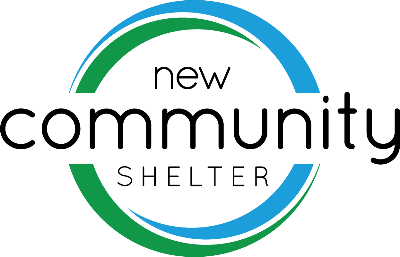 COMMUNITY MEAL PROGRAM 
& KITCHEN
-Electric & Manual Can Openers 
-Silverware – Forks & Spoons
-ZipLock Sandwich Bags
-Coffee, Creamer & Sugar
-Cheese Slicer
-Hair Nets/Bandanas/Hats
-Canned Fruit & Vegetables
-Fresh Fruit & Vegetables
-Fruit Cups 
-Juice Mix or Concentrate
-Aprons
-Dish Cloths 
-Napkins/Paper Towel
-To Go Containers 
-Plastic Forks & Spoons
-Small Cups w/Lids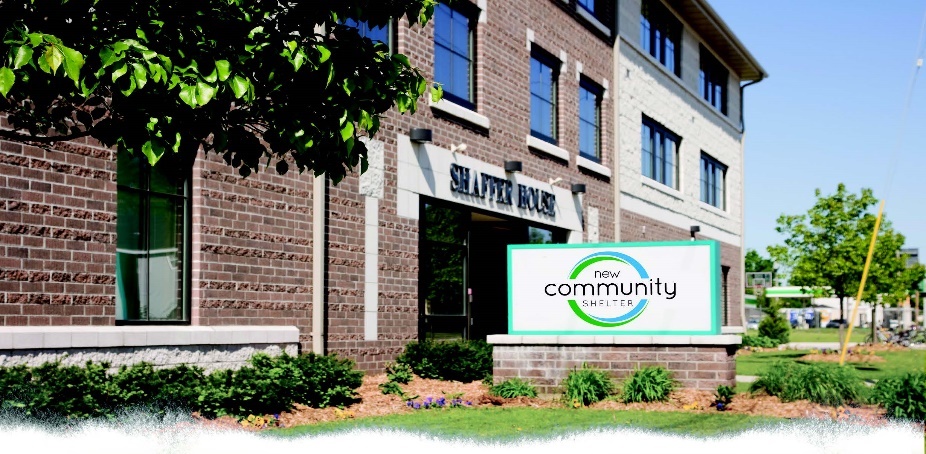 SHELTER SUPPLIES
-Garbage Bags-33 & 56 gallon
-Bathroom Cleaner
-Paper Towel
-Scotch Brite Pads
-Brooms & Dust pans
-Toilet Bowl Cleaner
-Disinfectant Cleaner
-Toilet Paper
-Batteries (AA needed most)
-Bleach Cleaner
-Mop Soap
-Dish Soap
-HE Laundry Soap
-Vinegar
-Gloves for Cleaning (M, L, XL)SHELTER WISH LIST
-AM/PM Pocket Pill Boxes 
-Gas Cards
-Shark Navigator Deluxe Vacuum
-Bikes-Men’s/Women’s
-Steel Toe Boots (sz. 10-13)
-Gift Cards for Supplies & Barrier Reduction Fund
     -Walmart
     -Home Depot
     -Sam’s Club
     -Costco
     -MenardsGARDEN & GROUNDS SUPPLIES
-Shovels 
-Ice Melt 
-Gas Generators
-Garden Wagons/ Yard CartsPROGRAMMING NEEDS
-Pens
-Folders
-Notebooks
-Envelopes & Stamps 
-Resume Paper***ALL BOLD ITEMS ARE THINGS WE ARE IN NEED OF NOW, IN SHORT SUPPLY OF OR OUT OF!For more info please contact:
Terri Refsguard; CEO
301 Mather St. 
Green Bay, WI 54303
920-437-3766
TerriR@newcommunityshelter.org